附件一南臺科技大學107學年度第一學期推動學生終身閱讀學習實施計畫依據：本校推動「品德教育促進方案」及「三好校園」實踐學校，推展終身閱      讀學習，健全人格發展。 主旨：分享三好，營造書香環境，培養自主學習，養成說好話、存好心、做好      事的觀念，提升公民素養，進而培養學生終身學習。 叁、對象：南臺科技大學學生。 肆、主辦單位：學務處、通識教育中心、圖書館 伍、協辦單位：各學院及系所。 陸、實施方式 一、辦理人間福報等閱讀心得比賽，同學閱讀後於107年12月10日前，每班至少選一篇心得（500字以上）(格式如附表)上傳網站。請將閱讀報緍文章截取或複製，讓評審老師方便閱讀查詢，未附上者不列入評比。     網址：http://my.stust.edu.tw/course.php?courseID=15487&f=hwlist     參考資料:可至圖書館借閱人間福報或至人間福報網站下載針對覺世、               家庭、勵志等內容撰寫心得感想。      人間福報網址: http://www.merit-times.com.tw/二、獎勵方式：選優閱讀心得20篇優良作品，放置於網站提供分享閱讀，              於107年12月19日頒發獎狀及獎金。 柒、預期效果：預期至少300人次的心得上傳，且能尊重智慧財產權，嚴禁抄襲，鼓勵學生培養閱讀習慣及寫作表達能力。 捌、經費:由107年度學輔工作計畫項目3-1-2-4孕育學生生活學習活動補助款支應。捌、本計畫陳 校長核定後實施，若有未盡事宜，得隨時增修之。南臺科技大學107學年度第一學期推動學生終身閱讀學習心得比賽班級: 會資三乙        學號:4A5A0028    姓名:洪翊嘉主題:人間福報        日期: 107年 12 月 04 日  覺世█家庭其他心得感想:(字體14、單行間距、與前段0.5行距)　　還記得上小學一年級時，媽媽牽著我的小手，帶我走進班級，在教室內聽著老師介紹自己的我看著教室外的媽媽，不一會兒，再次看著窗外時媽媽早已消失不見了，等到放學時，怒氣沖沖的我對著媽媽抱怨「為什麼不一直待在外面看著我，要亂跑呢？」，當時的我還沒學會放手。　　在我上大學時，爸爸、媽媽為了給予我良好的求學品質，禁止我打工，但我不傻，我比任何人都清楚家裡的經濟狀況，所以我寧願表面上沒有打工，私底下減少自己的支出或是找尋其他辦法得到獎學金，但獎學金始終無法支撐我的開銷，於是我走向了外拍，利用自己的特點跟自信心，創造自己的價值。但我的爸、媽卻無法諒解我所走的道路，只覺得「妳為什麼要賺錢？學生，就是做好學生的樣子就好了。」，這時的他們選擇了不願放手讓我走。　　表面上是我不願意父母放手讓我走，但看在眼裡的人都清楚，是我的父母不願意放手讓我走，因為他們還沒準備好去習慣不用管束孩子的日子，所以用了「都是為我好」、譴責的方式來去為我打造他們想要我走的道路。　　我很喜歡文章裡的這句話「愛他，就該隨著他的成長，慢慢地把手放開。」，但我的父母始終還是認為「愛她，就是要讓她沒有煩惱，為她打造好每一條道路，不讓她走錯任何一步路。」　　但親愛的爸、媽，這條看似沒有煩惱、錯誤的道路，我走得好累。報緍內容: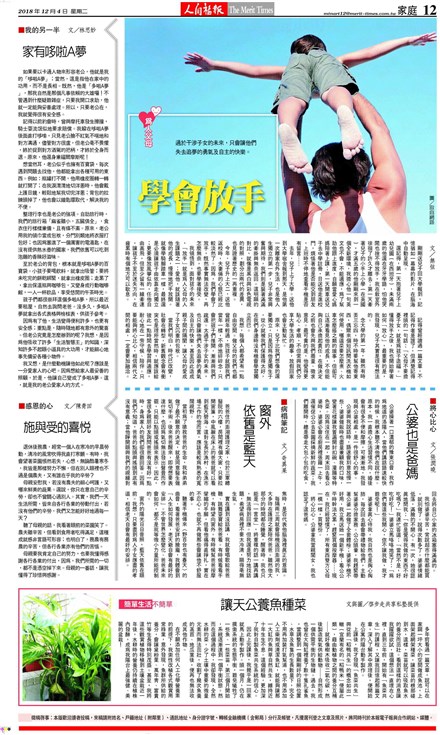 